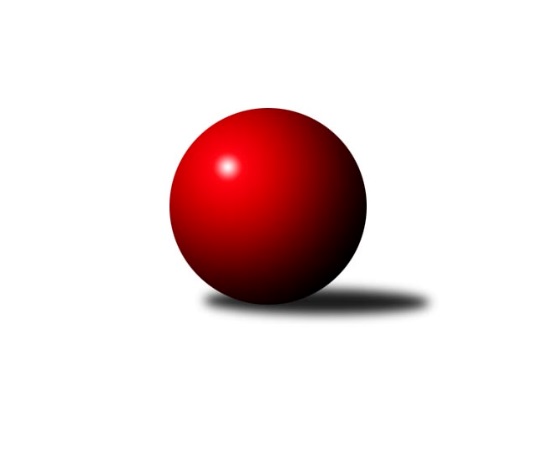 Č.9Ročník 2014/2015	24.5.2024 Meziokresní přebor - Nový Jičín, Přerov, Vsetín 2014/2015Statistika 9. kolaTabulka družstev:		družstvo	záp	výh	rem	proh	skore	sety	průměr	body	plné	dorážka	chyby	1.	Spartak Přerov ˝C˝	9	8	0	1	45.0 : 9.0 	(53.5 : 18.5)	1655	16	1144	511	24.4	2.	TJ Odry ˝B˝	9	7	0	2	37.0 : 17.0 	(42.5 : 29.5)	1600	14	1120	480	31	3.	TJ Spartak Bílovec˝B˝	9	5	0	4	28.0 : 26.0 	(38.0 : 34.0)	1538	10	1090	449	35.2	4.	TJ Frenštát p.R. ˝B˝	9	2	2	5	20.0 : 34.0 	(30.5 : 41.5)	1457	6	1053	404	49.7	5.	Kelč˝B˝	9	3	0	6	19.0 : 35.0 	(28.5 : 43.5)	1545	6	1106	439	38.4	6.	TJ Nový Jičín˝B˝	9	0	2	7	13.0 : 41.0 	(23.0 : 49.0)	1443	2	1042	401	50.3Tabulka doma:		družstvo	záp	výh	rem	proh	skore	sety	průměr	body	maximum	minimum	1.	Spartak Přerov ˝C˝	5	5	0	0	26.0 : 4.0 	(30.0 : 10.0)	1752	10	1817	1668	2.	TJ Spartak Bílovec˝B˝	5	4	0	1	20.0 : 10.0 	(21.0 : 19.0)	1557	8	1578	1522	3.	TJ Odry ˝B˝	4	3	0	1	16.0 : 8.0 	(21.0 : 11.0)	1572	6	1587	1543	4.	TJ Frenštát p.R. ˝B˝	4	2	1	1	13.0 : 11.0 	(17.0 : 15.0)	1455	5	1592	1348	5.	Kelč˝B˝	4	2	0	2	10.0 : 14.0 	(14.0 : 18.0)	1569	4	1660	1483	6.	TJ Nový Jičín˝B˝	5	0	1	4	7.0 : 23.0 	(12.0 : 28.0)	1470	1	1508	1411Tabulka venku:		družstvo	záp	výh	rem	proh	skore	sety	průměr	body	maximum	minimum	1.	TJ Odry ˝B˝	5	4	0	1	21.0 : 9.0 	(21.5 : 18.5)	1606	8	1657	1572	2.	Spartak Přerov ˝C˝	4	3	0	1	19.0 : 5.0 	(23.5 : 8.5)	1630	6	1726	1550	3.	TJ Spartak Bílovec˝B˝	4	1	0	3	8.0 : 16.0 	(17.0 : 15.0)	1534	2	1596	1435	4.	Kelč˝B˝	5	1	0	4	9.0 : 21.0 	(14.5 : 25.5)	1540	2	1627	1475	5.	TJ Nový Jičín˝B˝	4	0	1	3	6.0 : 18.0 	(11.0 : 21.0)	1436	1	1488	1391	6.	TJ Frenštát p.R. ˝B˝	5	0	1	4	7.0 : 23.0 	(13.5 : 26.5)	1457	1	1490	1385Tabulka podzimní části:		družstvo	záp	výh	rem	proh	skore	sety	průměr	body	doma	venku	1.	Spartak Přerov ˝C˝	9	8	0	1	45.0 : 9.0 	(53.5 : 18.5)	1655	16 	5 	0 	0 	3 	0 	1	2.	TJ Odry ˝B˝	9	7	0	2	37.0 : 17.0 	(42.5 : 29.5)	1600	14 	3 	0 	1 	4 	0 	1	3.	TJ Spartak Bílovec˝B˝	9	5	0	4	28.0 : 26.0 	(38.0 : 34.0)	1538	10 	4 	0 	1 	1 	0 	3	4.	TJ Frenštát p.R. ˝B˝	9	2	2	5	20.0 : 34.0 	(30.5 : 41.5)	1457	6 	2 	1 	1 	0 	1 	4	5.	Kelč˝B˝	9	3	0	6	19.0 : 35.0 	(28.5 : 43.5)	1545	6 	2 	0 	2 	1 	0 	4	6.	TJ Nový Jičín˝B˝	9	0	2	7	13.0 : 41.0 	(23.0 : 49.0)	1443	2 	0 	1 	4 	0 	1 	3Tabulka jarní části:		družstvo	záp	výh	rem	proh	skore	sety	průměr	body	doma	venku	1.	TJ Nový Jičín˝B˝	0	0	0	0	0.0 : 0.0 	(0.0 : 0.0)	0	0 	0 	0 	0 	0 	0 	0 	2.	Kelč˝B˝	0	0	0	0	0.0 : 0.0 	(0.0 : 0.0)	0	0 	0 	0 	0 	0 	0 	0 	3.	TJ Spartak Bílovec˝B˝	0	0	0	0	0.0 : 0.0 	(0.0 : 0.0)	0	0 	0 	0 	0 	0 	0 	0 	4.	TJ Frenštát p.R. ˝B˝	0	0	0	0	0.0 : 0.0 	(0.0 : 0.0)	0	0 	0 	0 	0 	0 	0 	0 	5.	TJ Odry ˝B˝	0	0	0	0	0.0 : 0.0 	(0.0 : 0.0)	0	0 	0 	0 	0 	0 	0 	0 	6.	Spartak Přerov ˝C˝	0	0	0	0	0.0 : 0.0 	(0.0 : 0.0)	0	0 	0 	0 	0 	0 	0 	0 Zisk bodů pro družstvo:		jméno hráče	družstvo	body	zápasy	v %	dílčí body	sety	v %	1.	Daniel Malina 	TJ Odry ˝B˝ 	9	/	9	(100%)	15	/	18	(83%)	2.	Jiří Kohoutek 	Spartak Přerov ˝C˝ 	6	/	6	(100%)	9	/	12	(75%)	3.	Rostislav Klazar 	TJ Spartak Bílovec˝B˝ 	6	/	7	(86%)	11.5	/	14	(82%)	4.	Iveta Babincová 	TJ Odry ˝B˝ 	6	/	7	(86%)	10	/	14	(71%)	5.	Miroslav Makový 	TJ Frenštát p.R. ˝B˝ 	6	/	8	(75%)	13	/	16	(81%)	6.	Tomáš Binek 	TJ Frenštát p.R. ˝B˝ 	6	/	9	(67%)	12.5	/	18	(69%)	7.	Jaroslav Černý 	TJ Spartak Bílovec˝B˝ 	6	/	9	(67%)	9.5	/	18	(53%)	8.	Rostislav Petřík 	Spartak Přerov ˝C˝ 	5	/	5	(100%)	9	/	10	(90%)	9.	Marie Pavelková 	Kelč˝B˝ 	5	/	7	(71%)	8	/	14	(57%)	10.	Václav Pumprla 	Spartak Přerov ˝C˝ 	4	/	5	(80%)	8	/	10	(80%)	11.	Michal Loučka 	Spartak Přerov ˝C˝ 	4	/	7	(57%)	8	/	14	(57%)	12.	Ondřej Pitrun 	Kelč˝B˝ 	4	/	8	(50%)	9	/	16	(56%)	13.	Michal Symerský 	Spartak Přerov ˝C˝ 	3	/	4	(75%)	6	/	8	(75%)	14.	Jan Lenhart 	Spartak Přerov ˝C˝ 	3	/	4	(75%)	4.5	/	8	(56%)	15.	Jiří Hradil 	TJ Nový Jičín˝B˝ 	3	/	6	(50%)	4	/	12	(33%)	16.	Libor Daňa 	Spartak Přerov ˝C˝ 	2	/	3	(67%)	5	/	6	(83%)	17.	Lucie Kučáková 	TJ Odry ˝B˝ 	2	/	3	(67%)	3	/	6	(50%)	18.	Daniel Ševčík st.	TJ Odry ˝B˝ 	2	/	3	(67%)	3	/	6	(50%)	19.	Jiří Dvořák 	TJ Spartak Bílovec˝B˝ 	2	/	4	(50%)	4	/	8	(50%)	20.	Jiří Brož 	TJ Odry ˝B˝ 	2	/	4	(50%)	3.5	/	8	(44%)	21.	Jana Hájková 	TJ Nový Jičín˝B˝ 	2	/	4	(50%)	2	/	8	(25%)	22.	Tomáš Polášek 	TJ Nový Jičín˝B˝ 	2	/	5	(40%)	4	/	10	(40%)	23.	Tomáš Richtar 	Kelč˝B˝ 	2	/	5	(40%)	4	/	10	(40%)	24.	Ota Beňo 	TJ Spartak Bílovec˝B˝ 	2	/	6	(33%)	7	/	12	(58%)	25.	Jan Schwarzer  	TJ Nový Jičín˝B˝ 	2	/	6	(33%)	5	/	12	(42%)	26.	Šárka Pavlištíková 	TJ Nový Jičín˝B˝ 	2	/	7	(29%)	5	/	14	(36%)	27.	Věra Ovšáková 	TJ Odry ˝B˝ 	2	/	7	(29%)	5	/	14	(36%)	28.	Martin Jarábek 	Kelč˝B˝ 	2	/	9	(22%)	4.5	/	18	(25%)	29.	Jaroslav Pěcha 	Spartak Přerov ˝C˝ 	1	/	1	(100%)	2	/	2	(100%)	30.	Emil Rubač 	TJ Spartak Bílovec˝B˝ 	1	/	3	(33%)	2	/	6	(33%)	31.	Jiří Plešek 	TJ Nový Jičín˝B˝ 	1	/	4	(25%)	3	/	8	(38%)	32.	Zdeněk Zouna 	TJ Frenštát p.R. ˝B˝ 	1	/	5	(20%)	2	/	10	(20%)	33.	Miloš Šrot 	TJ Spartak Bílovec˝B˝ 	1	/	7	(14%)	4	/	14	(29%)	34.	Josef Chvatík 	Kelč˝B˝ 	0	/	1	(0%)	1	/	2	(50%)	35.	Zdeněk Sedlář 	Kelč˝B˝ 	0	/	1	(0%)	0	/	2	(0%)	36.	Jaroslav Míka 	TJ Odry ˝B˝ 	0	/	2	(0%)	2	/	4	(50%)	37.	Eva Birošíková 	TJ Nový Jičín˝B˝ 	0	/	3	(0%)	0	/	6	(0%)	38.	Jan Mlčák 	Kelč˝B˝ 	0	/	5	(0%)	2	/	10	(20%)	39.	Pavel Hedvíček 	TJ Frenštát p.R. ˝B˝ 	0	/	6	(0%)	1	/	12	(8%)	40.	Martin Grejcar 	TJ Frenštát p.R. ˝B˝ 	0	/	8	(0%)	2	/	16	(13%)Průměry na kuželnách:		kuželna	průměr	plné	dorážka	chyby	výkon na hráče	1.	TJ Spartak Přerov, 1-6	1659	1156	503	32.2	(414.9)	2.	TJ Kelč, 1-2	1564	1110	454	38.6	(391.2)	3.	TJ Odry, 1-4	1546	1096	449	36.1	(386.5)	4.	TJ Spartak Bílovec, 1-2	1532	1094	438	38.6	(383.2)	5.	TJ Nový Jičín, 1-4	1514	1083	430	41.2	(378.6)	6.	Sokol Frenštát pod Radhoštěm, 1-2	1467	1057	409	43.0	(366.9)Nejlepší výkony na kuželnách:TJ Spartak Přerov, 1-6Spartak Přerov ˝C˝	1817	9. kolo	Libor Daňa 	Spartak Přerov ˝C˝	487	9. koloSpartak Přerov ˝C˝	1788	4. kolo	Václav Pumprla 	Spartak Přerov ˝C˝	485	7. koloSpartak Přerov ˝C˝	1765	3. kolo	Ondřej Pitrun 	Kelč˝B˝	483	9. koloSpartak Přerov ˝C˝	1722	7. kolo	Rostislav Petřík 	Spartak Přerov ˝C˝	468	4. koloSpartak Přerov ˝C˝	1668	1. kolo	Rostislav Petřík 	Spartak Přerov ˝C˝	464	3. koloTJ Odry ˝B˝	1657	3. kolo	Václav Pumprla 	Spartak Přerov ˝C˝	464	4. koloKelč˝B˝	1627	9. kolo	Rostislav Petřík 	Spartak Přerov ˝C˝	459	9. koloTJ Spartak Bílovec˝B˝	1596	1. kolo	Michal Symerský 	Spartak Přerov ˝C˝	455	3. koloTJ Frenštát p.R. ˝B˝	1490	4. kolo	Jiří Kohoutek 	Spartak Přerov ˝C˝	443	4. koloTJ Nový Jičín˝B˝	1465	7. kolo	Michal Loučka 	Spartak Přerov ˝C˝	439	3. koloTJ Kelč, 1-2Spartak Přerov ˝C˝	1726	5. kolo	Miroslav Makový 	TJ Frenštát p.R. ˝B˝	462	3. koloKelč˝B˝	1660	1. kolo	Jan Lenhart 	Spartak Přerov ˝C˝	456	5. koloTJ Odry ˝B˝	1577	7. kolo	Tomáš Richtar 	Kelč˝B˝	438	1. koloKelč˝B˝	1576	7. kolo	Jiří Kohoutek 	Spartak Přerov ˝C˝	437	5. koloKelč˝B˝	1558	5. kolo	Věra Ovšáková 	TJ Odry ˝B˝	430	7. koloTJ Nový Jičín˝B˝	1488	1. kolo	Rostislav Petřík 	Spartak Přerov ˝C˝	428	5. koloKelč˝B˝	1483	3. kolo	Jan Mlčák 	Kelč˝B˝	426	7. koloTJ Frenštát p.R. ˝B˝	1449	3. kolo	Ondřej Pitrun 	Kelč˝B˝	425	1. kolo		. kolo	Marie Pavelková 	Kelč˝B˝	423	1. kolo		. kolo	Iveta Babincová 	TJ Odry ˝B˝	416	7. koloTJ Odry, 1-4Spartak Přerov ˝C˝	1651	8. kolo	Daniel Malina 	TJ Odry ˝B˝	425	5. koloTJ Odry ˝B˝	1587	8. kolo	Daniel Malina 	TJ Odry ˝B˝	422	2. koloTJ Odry ˝B˝	1579	2. kolo	Daniel Malina 	TJ Odry ˝B˝	419	8. koloTJ Odry ˝B˝	1577	5. kolo	Jiří Brož 	TJ Odry ˝B˝	418	1. koloTJ Odry ˝B˝	1543	1. kolo	Rostislav Klazar 	TJ Spartak Bílovec˝B˝	415	5. koloKelč˝B˝	1527	2. kolo	Michal Loučka 	Spartak Přerov ˝C˝	414	8. koloTJ Spartak Bílovec˝B˝	1520	5. kolo	Jaroslav Pěcha 	Spartak Přerov ˝C˝	413	8. koloTJ Frenštát p.R. ˝B˝	1385	1. kolo	Václav Pumprla 	Spartak Přerov ˝C˝	412	8. kolo		. kolo	Jan Lenhart 	Spartak Přerov ˝C˝	412	8. kolo		. kolo	Jaroslav Míka 	TJ Odry ˝B˝	407	8. koloTJ Spartak Bílovec, 1-2TJ Odry ˝B˝	1640	9. kolo	Rostislav Klazar 	TJ Spartak Bílovec˝B˝	451	3. koloTJ Spartak Bílovec˝B˝	1578	9. kolo	Daniel Ševčík st.	TJ Odry ˝B˝	434	9. koloTJ Spartak Bílovec˝B˝	1575	4. kolo	Emil Rubač 	TJ Spartak Bílovec˝B˝	424	4. koloTJ Spartak Bílovec˝B˝	1556	6. kolo	Daniel Malina 	TJ Odry ˝B˝	408	9. koloTJ Spartak Bílovec˝B˝	1555	3. kolo	Rostislav Klazar 	TJ Spartak Bílovec˝B˝	407	9. koloSpartak Přerov ˝C˝	1550	6. kolo	Jaroslav Černý 	TJ Spartak Bílovec˝B˝	405	9. koloTJ Spartak Bílovec˝B˝	1522	7. kolo	Věra Ovšáková 	TJ Odry ˝B˝	403	9. koloTJ Frenštát p.R. ˝B˝	1486	7. kolo	Rostislav Klazar 	TJ Spartak Bílovec˝B˝	401	6. koloKelč˝B˝	1475	4. kolo	Michal Loučka 	Spartak Přerov ˝C˝	400	6. koloTJ Nový Jičín˝B˝	1391	3. kolo	Ondřej Pitrun 	Kelč˝B˝	398	4. koloTJ Nový Jičín, 1-4Spartak Přerov ˝C˝	1594	2. kolo	Rostislav Klazar 	TJ Spartak Bílovec˝B˝	444	8. koloTJ Spartak Bílovec˝B˝	1583	8. kolo	Michal Symerský 	Spartak Přerov ˝C˝	417	2. koloTJ Odry ˝B˝	1572	4. kolo	Martin Jarábek 	Kelč˝B˝	408	6. koloKelč˝B˝	1569	6. kolo	Iveta Babincová 	TJ Odry ˝B˝	404	4. koloTJ Nový Jičín˝B˝	1508	4. kolo	Tomáš Binek 	TJ Frenštát p.R. ˝B˝	403	9. koloTJ Nový Jičín˝B˝	1487	6. kolo	Jan Lenhart 	Spartak Přerov ˝C˝	401	2. koloTJ Nový Jičín˝B˝	1475	9. kolo	Jaroslav Černý 	TJ Spartak Bílovec˝B˝	400	8. koloTJ Frenštát p.R. ˝B˝	1475	9. kolo	Ondřej Pitrun 	Kelč˝B˝	399	6. koloTJ Nový Jičín˝B˝	1468	8. kolo	Daniel Malina 	TJ Odry ˝B˝	399	4. koloTJ Nový Jičín˝B˝	1411	2. kolo	Šárka Pavlištíková 	TJ Nový Jičín˝B˝	399	9. koloSokol Frenštát pod Radhoštěm, 1-2TJ Frenštát p.R. ˝B˝	1592	8. kolo	Miroslav Makový 	TJ Frenštát p.R. ˝B˝	450	8. koloTJ Odry ˝B˝	1585	6. kolo	Tomáš Binek 	TJ Frenštát p.R. ˝B˝	444	8. koloKelč˝B˝	1501	8. kolo	Iveta Babincová 	TJ Odry ˝B˝	439	6. koloTJ Frenštát p.R. ˝B˝	1471	2. kolo	Miroslav Makový 	TJ Frenštát p.R. ˝B˝	434	5. koloTJ Spartak Bílovec˝B˝	1435	2. kolo	Tomáš Binek 	TJ Frenštát p.R. ˝B˝	413	2. koloTJ Frenštát p.R. ˝B˝	1410	5. kolo	Jiří Dvořák 	TJ Spartak Bílovec˝B˝	397	2. koloTJ Nový Jičín˝B˝	1399	5. kolo	Daniel Malina 	TJ Odry ˝B˝	394	6. koloTJ Frenštát p.R. ˝B˝	1348	6. kolo	Ondřej Pitrun 	Kelč˝B˝	394	8. kolo		. kolo	Martin Jarábek 	Kelč˝B˝	389	8. kolo		. kolo	Daniel Ševčík st.	TJ Odry ˝B˝	386	6. koloČetnost výsledků:	6.0 : 0.0	2x	5.0 : 1.0	10x	4.0 : 2.0	4x	3.0 : 3.0	2x	2.0 : 4.0	1x	1.0 : 5.0	6x	0.0 : 6.0	2x